GAVIOTA ARGÉNTEALarus Cachinnans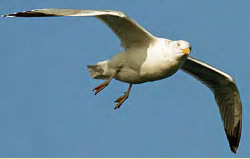 DESCRIPICIÓN: De pico amarillo con una mancha roja en la parte inferior. El cuerpo es blanco, las alas grises con los extremos negros y motas blancas.BIOLOGÍA: Su vida media se estima en 13 – 20 años.Alimentación omnívora: Animales marinos, ratas, vegetales, insectos, carroña, pájaros pequeños, huevos de aves (incluso de su propia especie), pollos, etcAve agresiva en época de nidificación. Suelen anidar en el mismo lugar.Son monógamas y se emparejan de por vida, pero no permanecen juntas todo el año.Las puestas son de unos 3 huevos. El periodo de incubación dura entre 26 y 28 días.HÁBITAT: Las gaviotas no son migradoras pero se desplazan centenares de kilómetros para encontrar alimento o territorio. Normalmente se las puede encontrar en: Playas, puertos, interior de poblaciones, tejados de edificios y vertederos, etc.